Freelance Interior Designer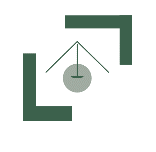 Fine Dining RestaurantInterior Design QuotePrepared for:Prepared by:PricingPricingPricingPricingPricingServiceUnit PriceUnit PriceQuantityPriceInterior Planning$3,500.00$3,500.001$3,500.00Provision of Furniture$1,200.00$1,200.001$1,200.00Interior Finishes$2,300.00$2,300.001$2,300.00SUBTOTALSUBTOTALSUBTOTALSUBTOTAL$7,000.00TAXESTAXESTAXESTAXES$175.00DISCOUNT %DISCOUNT %DISCOUNT %DISCOUNT %0%TOTALTOTALTOTALTOTAL$7,175.00ContactContactContactContactContactFor any questions about this quote, please contact me in these contact details: For any questions about this quote, please contact me in these contact details: For any questions about this quote, please contact me in these contact details: For any questions about this quote, please contact me in these contact details: For any questions about this quote, please contact me in these contact details: Freelance Interior DesignerFreelance Interior DesignerEmail Address:Email Address:Contact Number:Contact Number:Website:Website:Company Complete Address:Company Complete Address:Company Registration Number:Company Registration Number: